Муниципальное автономное дошкольное образовательное учреждение «Центр развития ребенка - детский сад №2 «Дельфин»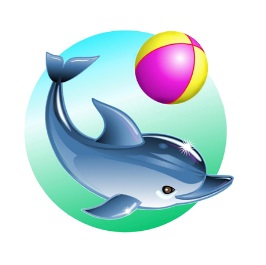 Проект Мини- роботы Bee- bot «Умная пчела» в работе с детьми с ОВЗ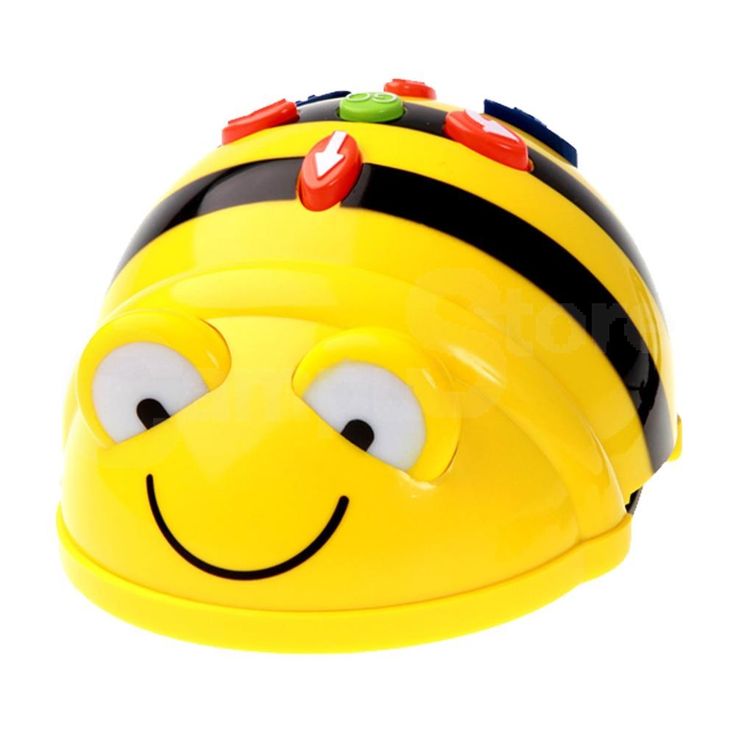 Составила: учитель- дефектологШмакова Гульнара ГайсовнаБердск 2021г.Актуальность В практике дошкольных образовательных учреждений в коррекционно-педагогической деятельности с детьми с ограниченными возможностями здоровья (далее ОВЗ) предметно - практическое обучение (системно - деятельностный подход) имеет особое значение. Актуальность по формированию основ программирования значима в свете реализации ФГОС дошкольного образования.  Мини-роботы Bee-Bot являются одним из средств, способствующих формированию первоначальных навыков программирования, а также развитию мотивации к деятельности. Дети с ОВЗ в большей степени нуждаются в том, чтобы занятия были увлекательными и сопровождались наглядностью.  С помощью Bee-Bot «Умная пчела» дети в более доступной и интересной форме познают окружающий мир, усваивают пространственно- временные понятия, прямой и обратный счёт.   Цель: Создание условий для коррекционно-развивающей работы с детьми, имеющими статус ОВЗ.Задачи:С детьми:1.	Формировать первоначальные навыки программирования.2.	Развивать мотивацию к совместной деятельности.3.	Способствовать развитию элементарных математических представлений, сенсорных эталонов.С родителями:1.	Привлечь родителей к проблеме развития познавательной сферы ребенка, умению ориентироваться  в пространстве, на плоскости, используя современные технологии;2.	Стимулировать творческую активность родителей через участие в мероприятиях;3.	Привлечь родителей к совместной деятельности с детьми.Тип проекта: познавательныйПо срокам реализации: долгосрочный (май 2021г).Участники проекта: воспитанники в возрасте 4 – 7 лет, учитель-дефектолог, родители (законные представители) воспитанников.Условия:•	мини- роботы Bee-Bot» Умная пчела», тематические коврики•	презентация;•	ноутбук;•	четырехместный стол, ;•	образцы, схемы, наглядные пособия, кубики со стрелочками;•	дидактический материал (игры, задания).Ожидаемые результатыОтносительно ребенкаПовышение у детей мотивации к совместной деятельности.Формирование первоначальных навыков программирования.Развитие элементарных математических представлений, сенсорных эталонов.Относительно педагогаПополнение РППС в соответствии с современными требованиями.Повышение ИКТ-компетентности.Расширение возможности осуществления индивидуального подхода к ребенку.Пополнение методической копилки приемов мотивации.Мехазанизм реализации проекта:I этап. Подготовительный:Задачи: планирование работы, прогнозирование результатов (продуктов проекта).Запланированные мероприятия:словесный (беседа, рассказ, инструктаж, объяснение);наглядный (показ, видеопросмотр);практический (составление программы);репродуктивный метод (восприятие и усвоение готовой информации);частично-поисковый (выполнение вариативных заданий);метод стимулирования и мотивации деятельности (игровые эмоциональные ситуации, похвала, поощрение).II этап. Основной:Задача: реализация совместного проекта детей, воспитателей и родителей.Опыт практической работы состоит из системы занятий.III этап. Заключительный:Итоговые мероприятия:1. Занятия, согласно календарному планированию;2. Составление картотеки игр с мини- роботом;3. Совместная деятельность родителей и детей при изготовлении дополнительных ковриков для занятий с «Умной пчелой»Приложение 1:СБОРНИКигр и упражнений с использованием программируемого мини-робота Bee-Bot«УМНАЯ ПЧЕЛА»для детей дошкольного возраста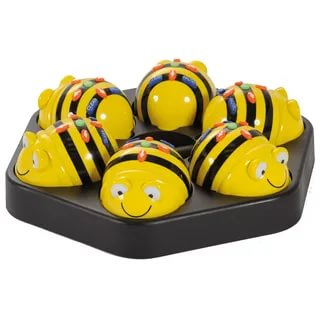 Игра «Пчёлка-строитель» 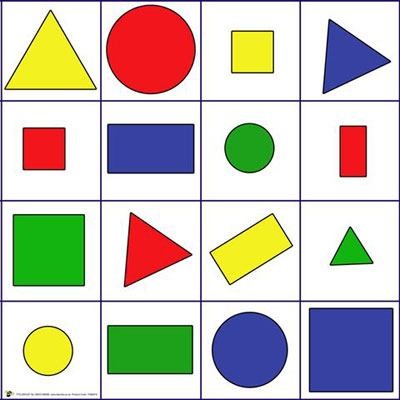 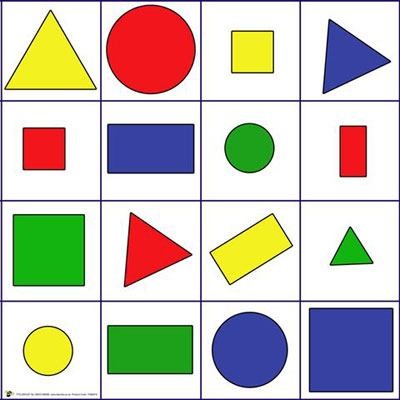 Цель: развитие у детей мелкой моторики, логического мышления, умения работать в группе. Необходимое оборудование: мини-робот «Bee-Bot», тематический коврик «Цвета и формы», карточки с заданиями, картинки с изображением геометрических фигур.  Ход игры Ведущий рассказывает детям, что Пчелка решила стать строителем. Она просит детей стать её помощниками.  Нужно собрать необходимые фигуры и выстроить по образцу. Пример: Игра «Овощи и фрукты»Цель:  закрепить знание у детей об овощах и фруктах. Материалы и оборудование: мини-робот «Умная пчела», тематический коврик, карточки с изображением фруктов и овощей. 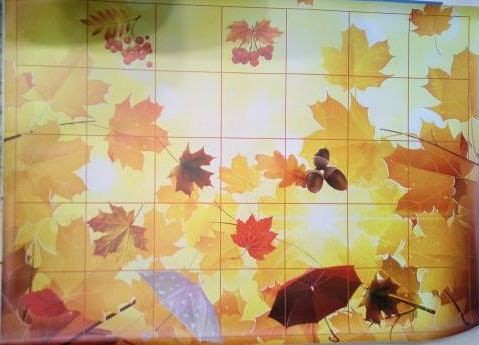 Организация деятельности Дети вместе с воспитателем рассматривают игровое поле с размещенными на нем карточками. Игровая задача – собрать овощи или фрукты. Дети выполняют задания, самостоятельно выбирая и программируя маршрут. Работа может выполняться как индивидуально, так и группой детей. Доведя «Умную пчелу» до нужной клетки, ребенок называет, что изображено на карточке. Задания могут усложняться с учетом формы, цвета овощей и фруктов и т.п.  Воспитатель наблюдает за действиями детей, при необходимости корректирует их работу. Примеры заданий: Собрать только овощи. Собрать только фрукты. Пчелке нужно собрать урожай только красного цвета (зеленого, желтого и т.д.) или только фрукты (овощи) определенного цвета, определенной формы и т.п. Игра «Найди животных»Цель: развитие у детей умения ориентировки на плоскости и ассоциативного мышления. Материалы и оборудование: мини-робот «Bee-Bot», тематический коврик «Цвета и формы», карточки с изображением животных. Организация деятельности Мини-робот «Bee-Bot» выступает в роли спасателя (разведчика, следопыта),  в зависимости от игровой ситуации, и должен найти животных. Варианты заданий:  - животные спрятались за большой желтой елочкой,  -за красным пеньком, -за большой желтой избушкой, -за маленькой зеленой елочкой, -за маленьким красным цветочком и т.д. Игра заканчивается тогда, когда дети найдут всех животных. Примечание: карточки с изображением животных на игровом поле перевернуты картинкой вниз, при правильном выполнении задания карточка переворачивается и забирается с собой. Варианты ответов детей могут быть различными, главное условие-пояснение ребенком своего выбора. Ассоциациями в данной игре являются геометрические фигуры, изображенные на тематическом коврике и предметы из заданий. Подведение итогов. Варианты могут быть следующими: найти всех животных, кто больше нашел животных, нашли столько, сколько нужно и т.д., и зависеть от игровой ситуации. Игра «Волшебный театр» Цель: развитие у детей умения ориентировки на плоскости и ассоциативного мышления. Материалы и оборудование: мини-робот «Bee-Bot», тематический коврик «Цвета и формы», карточки с изображением животных. Организация деятельности Мини-робот «Bee-Bot» выступает в роли директора театра, который набирает себе в театр актеров. Варианты ролей: зеленый крокодил, маленький круглый заяц, большой круглый ежик, маленький кот и т.п. Примечание: карточки с изображением животных на игровом поле перевернуты картинкой вниз, при правильном выполнении задания карточка переворачивается и забирается с собой. Варианты ответов детей могут быть различными, главное условие-пояснение ребенком своего выбора. Ассоциациями в данной игре являются геометрические фигуры с тематического коврика и животные из предлагаемых ролей.  Подведение итогов. Детьми и воспитателем разыгрывается театральная постановка. Дети выступают в ролях тех персонажей, которых взяли в театр. Игра «Проверь себя Цель: развивать у детей умение ориентироваться на плоскости. Материалы и оборудование: мини-робот «Bee-Bot», тематический коврик «Цвета и формы», карточки с заданиями.  Организация деятельности На одной стороне карточки  изображена схема, по которой нужно запрограммировать мини-робота «Bee-Bot», а на обратной стороне – правильный ответ. Воспитатель предлагает детям выбрать карточку, выполнить задание по схеме и проверить результат. Примечание: тематический коврик должен быть расположен всегда одинаково по отношению к каждому ребенку, схемы составляться исходя из данного положения тематического коврика. Карточки могут иметь разный уровень сложности заданий в зависимости от возможностей детей и их индивидуальных различий.  Пример карточки-задания: Подведение итогов. Воспитатель хвалит детей, которые все сделали правильно и без ошибок, ободряет тех, у кого не все или не сразу получилось.  Игровая ситуация «Помоги пчелке найти дорогу домой»Цель: развивать навыки ориентации с помощью простых ориентиров.Учить определять положение объекта на листе бумаги с помощью простейшей системы координат. Формировать навыки чтения плана.Мотивация. Педагог ставит перед детьми проблему «пчелка заблудилась». У каждой пчелки своя дорога, зашифрованная на карте.1. Предлагает детям выбрать план-карту для своей пчелки.2. Педагог предлагает детям маршрутный лист.3. Педагог наблюдает за действиями детей, при необходимости корректирует работу воспитанников.4. Совместно с детьми подводит итоги.«Бусы для Нюши»Цель: развивать у детей умение ориентироваться на плоскости, развивать внимание, логическое мышление, наблюдательность.Материалы и оборудование: мини-робот «Bee-Bot», тематический коврик «Цвета и формы», карточки с «бусами» (последовательность фигур).Ход игры: У Нюши наступил День рождения, она пригласила к себе Умную пчелу. Умная пчела в магазине выбирала для Нюши бусы, но они были разной последовательности. Выберите какие бусы будет дарить ваша Пчёлка Нюше. 2.	 «Пчёлка-строитель»Цель: развитие у детей мелкой моторики, логического мышления, умения работать в группе.Материалы и оборудование: мини-робот «Bee-Bot», тематический коврик «Цвета и формы», карточки с заданиями, картинки с изображением геометрических фигур.Ход игры: Ведущий рассказывает детям, что Пчелка решила стать строителем. Она проситдетей стать её помощниками. Нужно собрать необходимые фигуры и выстроить по образцу.3.	«Спасатели»Цель: развитие у детей умения ориентировки на плоскости и ассоциативного мышления.Материалы и оборудование: мини-робот «Bee-Bot», тематический коврик «Цвета и формы», карточки с изображением животных.Ход игры: Мини-робот «Bee-Bot» выступает в роли спасателя (разведчика, следопыта), в зависимости от игровой ситуации, и должен найти животных.Варианты заданий:- животные спрятались за большой желтой елочкой,-за красным пеньком,-за большой желтой избушкой,-за маленькой зеленой елочкой,-за маленьким красным цветочком и т.д.Игра заканчивается тогда, когда дети найдут всех животных.Примечание: карточки с изображением животных на игровом поле перевернуты  Варианты ответов детей могут быть различными, главное условие-пояснение ребенком своего выбора. Ассоциациями в данной игре являются геометрические фигуры, изображенные на тематическом коврике и предметы из заданий.Подведение итогов. Варианты могут быть следующими: найти всех животных, кто больше нашел животных, нашли столько, сколько нужно и т.д., и зависеть от игровой ситуации.«Проверь себя»Цель: развивать у детей умение ориентироваться на плоскости.Материалы и оборудование: мини-робот «Bee-Bot», тематический коврик «Цвета и формы», карточки с заданиями.Ход игры: На одной стороне карточки изображена схема ,запрограммировать  мини-робота «Bee-Bot», а на обратной стороне – правильный ответ. Воспитатель предлагает детям выбрать карточку, выполнить задание по схеме и проверить результат.Примечание: тематический коврик должен быть расположен всегда одинаково поотношению к каждому ребенку, схемы составляться исходя из данного положения тематического коврика. Карточки могут иметь разный уровень сложности заданий в зависимости от возможностей детей и их индивидуальных различий.Подведение итогов. Воспитатель хвалит детей, которые все сделали правильно и без ошибок, ободряет тех, у кого не все или не сразу получилось.Игра «Волшебный театр»Цель: развитие у детей умения ориентировки на плоскости и ассоциативного мышления.Материалы и оборудование: мини-робот «Bee-Bot», тематический коврик «Цвета и формы»,карточки с изображением животных.Организация деятельностиМини-робот «Bee-Bot» выступает в роли директора театра, который набирает себе в театрактеров.Варианты ролей: зеленый крокодил, маленький круглый заяц, большой круглый ежик,маленький кот и т. п.Примечание: карточки с изображением животных на игровом поле перевернуты картинкойвниз, при правильном выполнении задания карточка переворачивается и забирается с собой.Варианты ответов детей могут быть различными, главное условие-пояснение ребенком своего выбора. Ассоциациями в данной игре являются геометрические фигуры с тематического коврика и животные из предлагаемых ролей.Подведение итогов. Детьми и воспитателем разыгрывается театральная постановка. Детивыступают в ролях тех персонажей, которых взяли в театр.Игра «Проверь себя»Цель: развивать у детей умение ориентироваться на плоскости.Материалы и оборудование: мини-робот «Bee-Bot», тематический коврик «Цвета и формы»,карточки с заданиями.Программируемый мини-робот «Bee-Bot» («УМНАЯ ПЧЕЛА»)Организация деятельности:На одной стороне карточки изображена схема, по которой нужнозапрограммировать мини-робота «Bee-Bot», а на обратной стороне – правильный ответ.Воспитатель предлагает детям выбрать карточку, выполнить задание по схеме и проверить результат.Примечание: тематический коврик должен быть расположен всегда одинаково поотношению к каждому ребенку, схемы составляться исходя из данного положениятематического коврика. Карточки могут иметь разный уровень сложности заданий в зависимости от возможностей детей и их индивидуальных различий.Пример карточки-задания:Подведение итогов. Воспитатель хвалит детей, которые все сделали правильно и без ошибок,ободряет тех, у кого не все или не сразу получилось.Игра «Пчёлка-строитель»Цель: развитие у детей мелкой моторики, логического мышления, умения работать в группе. Необходимое оборудование: мини-робот «Bee-Bot», тематический коврик «Цвета и формы», карточки с заданиями, картинки с изображением геометрических фигур.  Ход игры Ведущий рассказывает детям, что Пчелка решила стать строителем. Она просит детей стать её помощниками.  Нужно собрать необходимые фигуры и выстроить по образцу. Пример: Полянка «Времена года»Учим времена года, последовательность, признаки. Названия месяцевЗагадки о временах года Гостьи к нам пришли: седая,А за нею — молодая,Третья ярко расцветает,А четвёртая рыдает. (Зима, весна, лето, осень)Тёмным облаком летела,Опустилась птицей белой,Превратилась в человечка,Постояла у крылечка,Покатилась кувыркомИ запела ручейком. (Осень, зима, весна)Снег на полях,Лёд на водах,Вьюга гуляет.Когда это бывает? (Зима)К нам спешила поскорей,Привезла нам снегирей. (Зима)Старый дед во сто летМост намостил во всю реку,Дни становятся длиннее,Тает снег, ручьи звенят-заливаются.Из заморских стран далёкихПтицы к намЛетят-возвращаются. (Весна)Солнце припекает,Цветы расцветают,Бабочки порхают,Ягоды поспевают,Когда это бывает? (Летом)Вот и стали дни короче,И длиннее стали ночи,Птицы тянутся на юг, пожелтели лес и луг. (Осень)Приложение 2Совместная деятельность родителей и детей при изготовлении дополнительных ковриков для занятий с «Умной пчелой»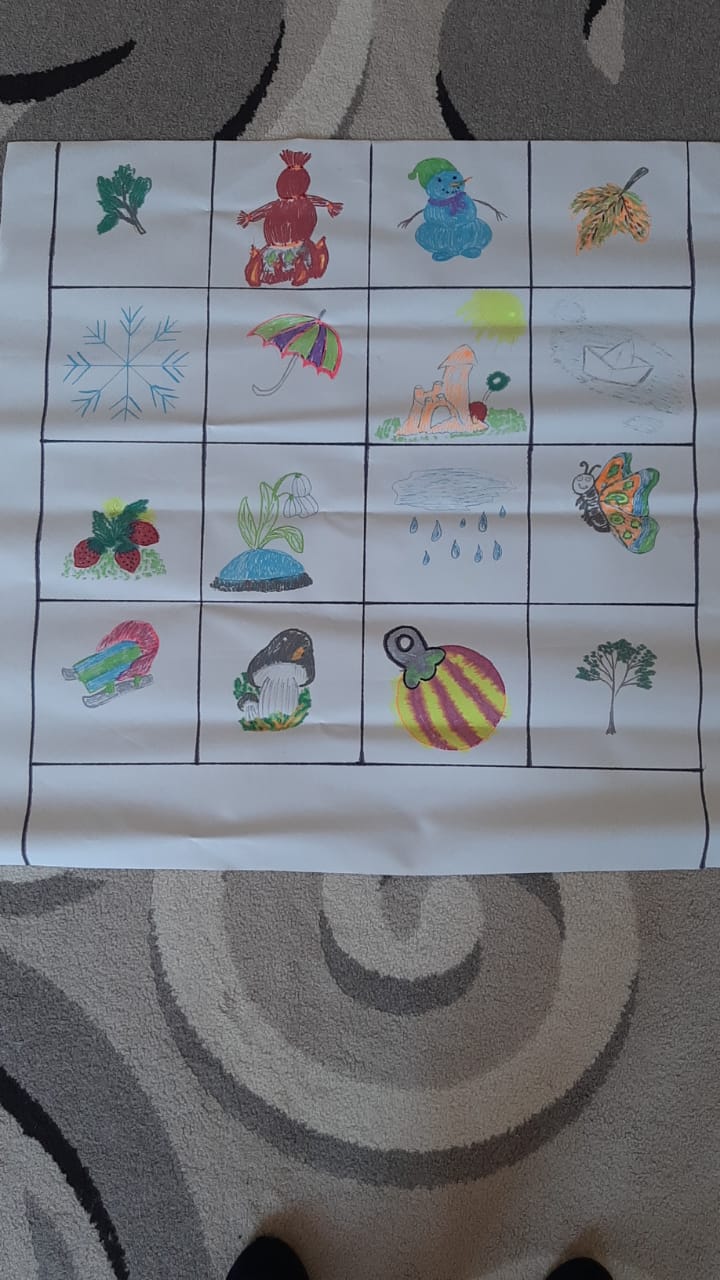 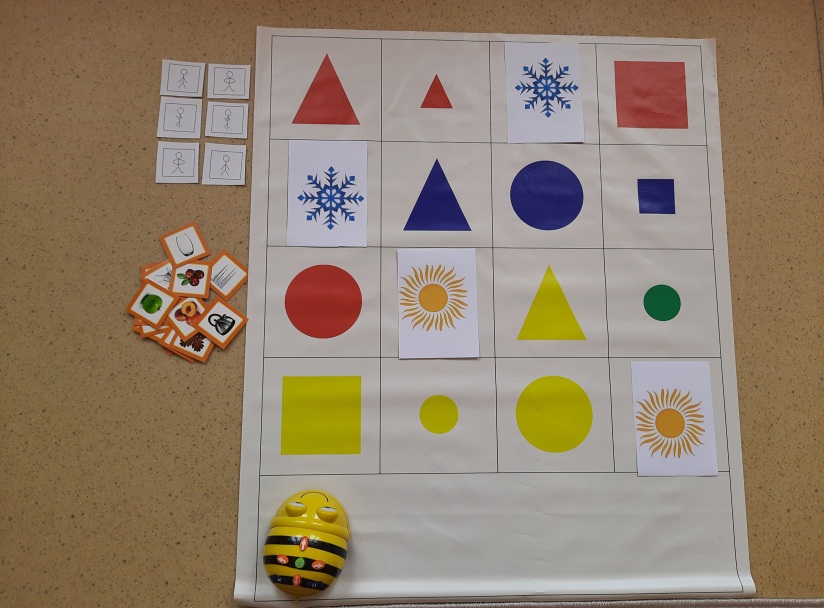 Приложение 3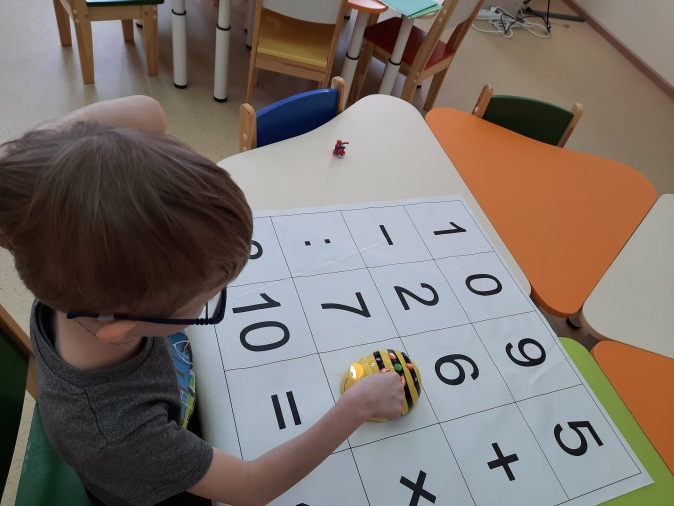 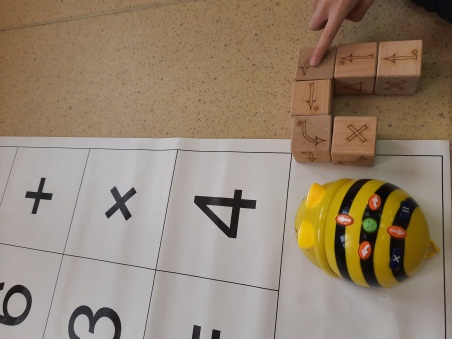 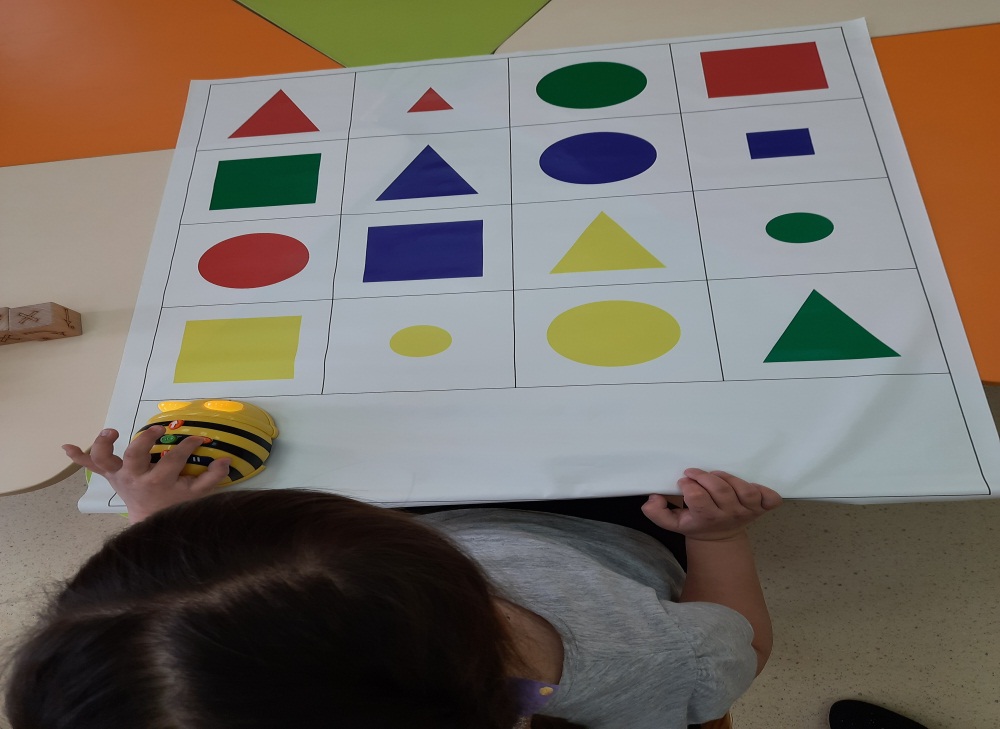 Сентябрь«Знакомство с новыми друзьями»Знакомство с роботом «Умная пчела» ,описание робота. Кнопки управления ,их назначение . Понятия «вперёд», «назад» ,«влево» ,«вправо» ,«поворот». Выполнение простейших операций.Октябрь«Маршрут передвижения»Составление алгоритма действий для робота по заданному маршруту.Ноябрь«Новые домики пчёлок»Развивать познавательную активность детей, восприятие цвета, формы, величины.Формирование навыков любви ко всему живому.Активизировать в речи детей понятия, связанные с программированием.Учить следить за процессом программирования.Развивать умения определять пространственныеНаправленияот себя ,двигать программируемых роботов «Bee-bot» в заданном направлении (вперёд – назад, направо –налево, вверх - вниз), обозначать словами положение предметов по отношению к себе и роботам «Bee-bot».Декабрь«Зимние приключения пчелок»Развивать познавательную активность детей, восприятие цвета, формы, величины. Формирование навыков любви ко всему живому. Закрепить пространственные понятия «вперед, назад, вправо, влево». Знакомить с планом, схемой,  маршрутом, картой.Январь«Научим пчел считать до10»Учить запоминать и выполнять программу, заданную пчеле педагогом. Закреплять навык счета до10.Активизировать в речи детей понятия, связанные спрограммированием. Продолжать знакомить с планом, схемой, маршрутом, картой.Февраль«Сказки для пчелок»Развивать умения определять пространственные направления от себя, двигать программируемых  роботов «Bee-bot» в заданном направлении (вперёд – назад,  направо –налево, вверх - вниз). Обозначать словами положение предметов по отношению к себе и роботам «Bee- bot». Учить выполнять программы самостоятельно. Развивать логику и воображение при составлении сказок.Март«Соревнования пчёлок»«Пчелки заблудились»Учить запоминать и выполнять программу,заданную пчёлке педагогом. Развивать логику и воображение во время прохождения пути пчелок. Учить читать простейшую графическую информацию ,обозначающую пространственные отношенияОбъектов и направление их движения в пространстве. Продолжать учить ориентироваться в левом и правомместоположении на себе. Учить запоминать и выполнять программу, заданную пчёлке педагогом.Придумывать истории и составлять программы самим.Апрель«Пчелки в космосе»Придумывать истории про путешествие пчелв космос и составлять программы самим.Развивать логику и воображение. Учить читатьПростейшую графическую информацию, обозначающую пространственные отношения объектов и направление их движения в пространстве.Май«Танцуем вместе со пчелами»Учить самостоятельно составлять алгоритмы ипрограмму движения объекта. Закреплять ориентировку в пространстве, используя слова «шаг вперёд, шаг назад, шаг влево, шаг вправо. Развитие понимания причинно–следственных связей и отношений.Освоение способов познания: обработка алгоритмадействий, поиск ответов на вопросы, ознакомление с основами программирования.     Развитие социально- личностной сферы ребёнка(коммуникативность, самостоятельность).